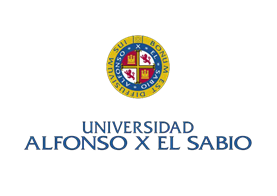 COMPETENCIAS GENERALESMASTER EN INGENIERÍA AERONAUTICACompetencias generales CIN/312/2009 de 9 de febrero, que precisa los contenidos del anexo I del Real Decreto 1393/2007, de 29 de Octubre modificado por el RD861/2010 de Julio, de acuerdo con lo previsto en su artículo 15.4, y teniendo en cuenta los principios del artículo 3.5 del citado Real Decreto, establece las competencias generales que deberán adquirir los estudiantes y que se enumeran a continuación:Capacidad para proyectar, construir, inspeccionar, certificar y mantener todo tipo de aeronaves y vehículos espaciales, con sus correspondientes subsistemas.Capacidad para planificar, proyectar y controlar los procesos de construcción de infraestructuras, edificios e instalaciones aeroportuarias, así como su mantenimiento, conservación y explotación.Capacidad para la dirección general y la dirección técnica de proyectos de investigación, desarrollo e innovación, en empresas y centros tecnológicos aeronáuticos y espaciales.Capacidad de integrar sistemas aeroespaciales complejos y equipos de trabajo multidisciplinares.Capacidad para analizar y corregir el impacto ambiental y social de las soluciones técnicas de cualquier sistema aeroespacial.Capacidad para el análisis y la resolución de problemas aeroespaciales en entornos nuevos o desconocidos, dentro de contextos amplios y complejos.Competencia para planificar, proyectar, gestionar y certificar los procedimientos, infraestructuras y sistemas que soportan la actividad aeroespacial, incluyendo los sistemas de navegación aérea.Competencia para el proyecto de construcciones e instalaciones aeronáuticas y espaciales, que requieran un proyecto integrado de conjunto, por la diversidad de sus tecnologías, su complejidad o por los amplios conocimientos técnicos necesarios.Competencia en todas aquellas áreas relacionadas con las tecnologías aeroportuarias, aeronáuticas o espaciales que, por su naturaleza, no sean exclusivas de otras ramas de la ingeniería.Conocimiento, comprensión y capacidad para aplicar la legislación necesaria en el ejercicio de la profesión de Ingeniero Aeronáutico.Competencias específicas CIN/312/2009 de9 de febrero, establece en su apartado 5 del Anexo las siguientes competencias específicas que el estudiante deberá adquirir a fin de que se le otorgue el Título:Competencias específicas Módulo: Vehículos Aeroespaciales. Ensayos y Certificación de Vehículos Aeroespaciales.Aptitud para proyectar, construir, inspeccionar, certificar y mantener todo tipo de aeronaves y vehículos espaciales.Conocimiento adecuado de Mecánica de Fluidos Avanzada, con especial incidencia en  de Fluidos Computacional y en los fenómenos de Turbulencia.Comprensión y dominio de las leyes de  en los distintos regímenes de vuelo, y aplicación de las mismas a  y Experimental.Aplicación de los conocimientos adquiridos en distintas disciplinas a la resolución de problemas complejos de Aeroelasticidad.Comprensión y dominio de  del Vuelo Atmosférico (Actuaciones y Estabilidad y Control Estáticos y Dinámicos), y de  y Dinámica de Actitud.Conocimiento adecuado de los Materiales Metálicos y Materiales Compuestos utilizados en la fabricación de los Vehículos Aeroespaciales.Conocimientos y capacidades que permiten comprender y realizar los Procesos de Fabricación de los Vehículos Aeroespaciales.Conocimientos y capacidades para el Análisis y el Diseño Estructural de las Aeronaves y los Vehículos Espaciales, incluyendo la aplicación de programas de cálculo y Cálculo Avanzado de Estructuras.Capacidad para diseñar, ejecutar y analizar los Ensayos en Tierra y en Vuelo de los Vehículos Aeroespaciales, y para llevar a cabo el proceso completo de Certificación de los mismos.Conocimiento adecuado de los distintos Subsistemas de las Aeronaves y los Vehículos Espaciales.Competencias específicas Módulo: Sistemas de Propulsión. Bancos, Ensayos y Certificación de Sistemas de Propulsión.Aptitud para proyectar, construir y seleccionar la planta de potencia más adecuada para un vehículo aeroespacial, incluyendo las plantas de potencia aeroderivadas.Conocimiento adecuado de Mecánica de Fluidos Avanzada, con especial incidencia en las Técnicas Experimentales y Numéricas utilizadas en  de Fluidos.Comprensión y dominio de los fenómenos asociados a  y a  de Calor y Masa.Comprensión y dominio de las leyes de  Aplicación de las mismas, junto con otras disciplinas, a la resolución de problemas complejos de Aeroelasticidad de Sistemas Propulsivos.Conocimiento adecuado de los Materiales y Procesos de Fabricación utilizados en los Sistemas de Propulsión.Conocimiento adecuado de Aerorreactores, Turbinas de Gas, Motores Cohete y Turbomáquinas.Capacidad para acometer el Diseño Mecánico de los distintos componentes de un sistema propulsivo, así como del sistema propulsivo en su conjunto.Capacidad para diseñar, ejecutar y analizar los Ensayos de Sistemas Propulsivos, y para llevar a cabo el proceso completo de Certificación de los mismos.Conocimiento adecuado de los distintos Subsistemas de las Plantas Propulsivas de Vehículos Aeroespaciales.Competencias específicas Módulo: Sistemas de Navegación y Circulación Aérea. Aviónica. Certificación de Sistemas de Navegación.Aptitud para definir y proyectar los sistemas de navegación y de gestión del tránsito aéreo, y para diseñar el espacio aéreo, las maniobras y las servidumbres aeronáuticas.Conocimiento adecuado de  y el Software Embarcado, y de las técnicas de Simulación y Control utilizadas en la navegación aérea.Conocimiento adecuado de  de Ondas y de la problemática de los Enlaces con Estaciones Terrestres.Capacidad para proyectar sistemas de Radar y Ayudas a Conocimiento adecuado de las Tecnologías de  y las Comunicaciones Aeronáuticas.Conocimiento adecuado de las distintas Normativas aplicables a la navegación y circulación áreas y capacidad para certificar los Sistemas de Navegación Aérea.Competencias específicas Módulo: Ingeniería Aeroportuaria y Organización Aeronáutica. Certificación de Aeropuertos. Transporte Aéreo.Aptitud para realizar los Planes Directores de aeropuertos y los proyectos y la dirección de construcción de las infraestructuras, edificaciones e instalaciones aeroportuarias.Capacidad para , Diseño, Construcción y Gestión de Aeropuertos, y capacidad para el proyecto de sus Instalaciones Eléctricas.Conocimiento adecuado de  del Transporte Aéreo.Comprensión y dominio de  nacional e internacional y del funcionamiento de los distintos modos del sistema mundial de transportes, con especial énfasis en el transporte aéreo.Conocimiento adecuado de las disciplinas Cartografía, Geodesia, Topografía y Geotecnia, aplicadas al diseño del aeropuerto y sus infraestructuras.Capacidad para llevar a cabo  de Aeropuertos.Competencias específicas Módulo: Trabajo Fin de MásterRealización, presentación y defensa, una vez obtenidos todos los créditos del plan de estudios, de un ejercicio original realizado individualmente ante un tribunal universitario, consistente en un proyecto integral de Ingeniería Aeronáutica de naturaleza profesional en el que se sinteticen las competencias adquiridas en las enseñanzas.Competencias básicas mínimas garantizadas.Se garantizarán, como mínimo las siguientes competencias básicas recogidas en el Anexo I del R.D. 1393/2007 en el caso del Máster, y aquellas otras que figuren en el Marco Español de Cualificaciones para , MECES:Que los estudiantes sepan aplicar los conocimientos adquiridos y su capacidad de resolución de problemas en entornos nuevos o poco conocidos dentro de contextos más amplios (o multidisciplinares) relacionados con su área de estudio.Que los estudiantes sean capaces de integrar conocimientos y enfrentarse a la complejidad de formular juicios a partir de una información que, siendo incompleta o limitada, incluya reflexiones sobre las responsabilidades sociales y éticas vinculadas a la aplicación de sus conocimientos y juicios.Que los estudiantes sepan comunicar sus conclusiones y los conocimientos y razones últimas que las sustentan a públicos especializados y no especializados de un modo claro y sin ambigüedades.Que los estudiantes posean las habilidades de aprendizaje que les permitan continuar estudiando de un modo que habrá de ser en gran medida autodirigido o autónomo.Poseer y comprender conocimientos que aporten una base u oportunidad de ser originales en el desarrollo y/o aplicación de ideas, a menudo en un contexto de investigación.